Programa finlandés contra el acoso escolar.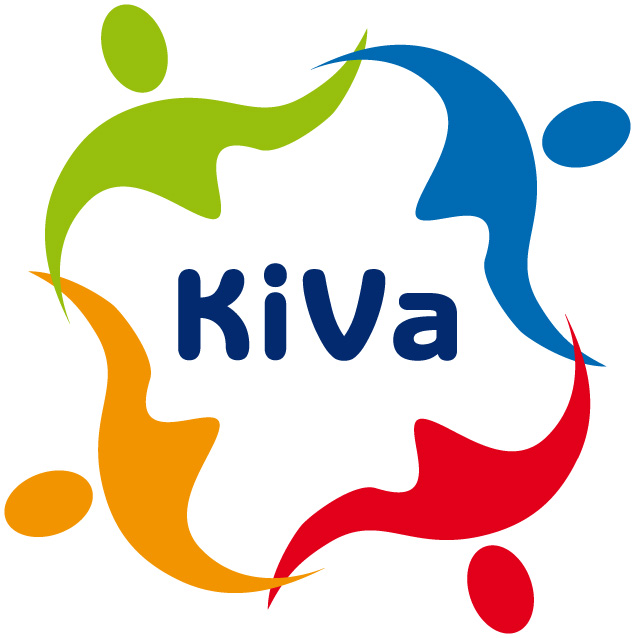 El programa KiVa, basado en extensas investigaciones en la Universidad de Turku, Finlandia, es el programa que mejores resultados estadísticos ha mostrado tanto en Finlandia como en otros países. El 90% de las escuelas en Finlandia han adoptado el Programa KiVa, con los auspicios del Ministerio de Educación. El programa consiste de acciones universales –lecciones para todos los alumnos- dirigidas a la prevención. Así mismo, contiene acciones indicadas  que se utilizan cuando se presente un caso de acoso escolar o bullying. Este programa ganó el Premio Europeo para la Prevención del Crimen en 2009 y 4 premios Nacionales en 2008,  2010, 2011, 2012.Datos estadísticos que soportan al Programa KiVa: El mayor estudio realizado en Finlandia incluyó 234 escuelas y 30,000 estudiantes de entre 7 y 15 años.El método KiVa había logrado reducir todos los tipos de acoso en los colegios. Los casos de acoso escolar desaparecieron en el 79% de las escuelas.Adicionalmente a la reducción del acoso escolar, el programa tiene un impacto en la reducción de la ansiedad social y tiene un impacto positivo en el clima escolar y en el  bienestar general del alumno. KiVa  no es un proyecto anual, es un programa permanente dentro del entorno escolar.www.kivaprogram.net